DIGITALIZUJEME ŠKOLU REALIZACE INVESTICE NÁRODNÍHO PLÁNU OBNOVY - KOMPONENTA 3.1Název projektu:DIGITALIZUJEME ŠKOLU REALIZACE INVESTICE NÁRODNÍHO PLÁNU OBNOVY - KOMPONENTA 3.1V rámci komponenty 3.1 Inovace ve vzdělávání v kontextu digitalizace investice přispívá na vybavení žáků digitálními technologiemi pro rozvoj jejich informatického myšlení a digitálních kompetencí a na prevenci digitální propasti.V rámci projektu byly na Střední rybářské škole a VOŠ VHE, Vodňany, Zátiší 480 pořízeny 2 notebooky Lenovo a bezdrátové myši Logitech v hodnotě přes 41.000,- Kč vč. DPH.Období realizace projektu: 2022  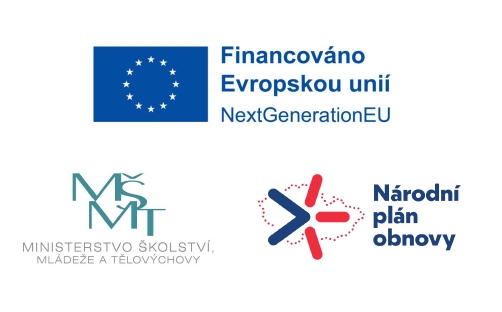 